SPILLEREGLER FOR MALVIK IL 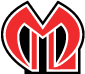 SINE KLUBBKVELDER 2016 (iht NFF spilleregler)1. 	Spillebanen er 30 x 20 m. Målenes størrelse er 3 x 2 m. eller 5 x 2 m. 2. 	Det benyttes fem spillere på hvert lag samtidig, inkludert målvakt. Fritt valg hvor mange innbyttere hvert lag vil ha. De kan byttes inn og ut når som helst.3.	Ball nr. 4 (med omkrets 62 – 66 cm.) benyttes, evt ball nr. 34. 	Det er påbudt med leggbeskyttere.5. 	Dømming.
Dommerens viktigste oppgave er å være veileder, og rettlede spillerne med bruk av sunn fornuft. 
Dommerne gjør så godt de kan, derfor oppfordres publikum til kun å ha positive tilbakemeldinger fra sidelinjen. De er her for å lære og kunne bli gode dommere en dag.6. 	Spilletiden er 1 x 18 min for G/J 10 år og G/J 9 år og 1 x 13 min for G/J 8 år.7. 	Før kampen tar til: Vi håndhilser og ønsker lykke til. Det laget som vinner stein, saks, papir skal ta avspark.8. 	Når hele ballen går ut over sidelinjen skal det tas innkast. Ved feil innkast skal dommeren veilede og la spilleren ta nytt innkast. Mål kan ikke gjøres direkte fra innkast.9. 	Når hele ballen har passert målstreken mellom målstengene skal det dømmes mål. Etter godkjent scoring settes spillet i gang fra midten av det lag som ikke scoret målet. Mål kan ikke gjøres direkte fra avspark.10. 	Det dømmes direkte frispark når en spiller:Feller en motspiller, holder eller dytter en motspiller, tar ballen med hånden (med vilje) eller gjør noe som kan være farlig for de andre spillerne.   	Frispark innenfor straffesparkfeltet tildelt det angripende lag tas som straffespark fra   	straffesparklinjen. Dommeren bør gi tilsnakk ved gjentatte overtredelser. Kort benyttes ikke.11. 	Målspark tas hvis hele ballen går ut over mållinjen utenfor målet. Ved målspark skal ballen sparkes/kastes ut av straffesparkfeltet, men ikke over midtlinjen. 12.	Pressfri sone:	- Ved igangsetting fra målvakt (etter tildelt målspark) skal forsvarende lag trekke seg bak midtlinjen.	- Det forsvarende laget kan først bevege seg over midtlinjen når en motspiller har mottatt ballen fra      	målvakten.	- Brudd på regelen fører til ny igangsetting.	- Ballførende lag må ikke vente på at motstanderen skal trekke seg tilbake, men har muligheten til å 	starte spillet umiddelbart, dersom de ønsker det.13.	Ekstra spiller: Når et lag leder med 4 mål kan det andre laget sette innpå en ekstra utespiller. Denne spilleren tas av banen når forskjellen mellom lagene reduseres til 3 mål.14.	 Når kampen er slutt, takker vi alle fint for kampen.Malvik IL ønsker alle lag lykke til på klubbkvelden!